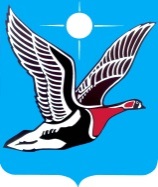 ТАЙМЫРСКИЙ ДОЛГАНО-НЕНЕЦКИЙ МУНИЦИПАЛЬНЫЙ РАЙОНпредседатель Таймырского Долгано-Ненецкого районного Совета депутатовРАСПОРЯЖЕНИЕ17.03.2021                                                                                                          № 05 – ОДг. ДудинкаО внесении изменения в Распоряжение Председателя Таймырского Долгано-Ненецкого районного Совета депутатов «Об утверждении графика личного приема граждан депутатами Таймырского Долгано-Ненецкого районного Совета депутатов»1. Внести в график личного приема граждан депутатами Таймырского Долгано-Ненецкого районного Совета депутатов, утвержденный Распоряжением Председателя Таймырского Долгано-Ненецкого районного Совета депутатов от 05.10.2018 № 43 – ОД (в редакции Распоряжений Председателя Таймырского Долгано-Ненецкого районного Совета депутатов от 26.11.2019 № 50 – ОД, от 23.10.2020 № 24-ОД) изменение, изложив приложение к распоряжению в редакции согласно приложению к настоящему Распоряжению.2. Опубликовать настоящее Распоряжение в газете «Таймыр» и разместить на официальном сайте органов местного самоуправления Таймырского Долгано-Ненецкого муниципального района. 3. Контроль за исполнением настоящего Распоряжения оставляю за собой.В.Н. Шишов Приложение к Распоряжению Таймырского Долгано-Ненецкого районного Совета депутатов от 17.03.2021 года № 05 – ОД График личного приема граждан депутатами Таймырского Долгано-Ненецкого районного Совета депутатов№ п/пФамилия, имя, отчество депутатаДни и часы приемаМесто проведения приема, контактные телефоны для предварительной записи на прием по личным вопросамСтогний Александр Семенович(Дудинский одномандатный избирательный округ № 1: ул. Матросова, 1, 3, 3а, 3б, 5а, 7а, 8, 8а, 9, 10, 10а, 10б; ул. Спортивная, 17, 17а, 19; ул. Островского, 8, 8а, 8в, 8г, 11, 11а, 12; ул. Горького, 53, 55; ул. Андреевой, 2, 3, 5, 6, 7; ул. Северная)4 четвергкаждого месяцас 15.00 до 17.00г. Дудинка,ул. Ленина, д. 24 «А»,Отдел по обеспечению деятельности Главы Таймырского Долгано-Ненецкого муниципального района,(39191) 5-07-72, 5-07-74Тополь Александр Васильевич(Дудинский одномандатный избирательный округ № 2: ул. Советская, 2; ул. Матросова, 2, 2а, 2б; ул. Горького, 15, 37, 42, 44, 45, 45а, 46, 47; ул. Островского, 5а; ул. Бегичева, 4, 6, 8, 10, 12, 14; ул. Ленина, 16, 18)2 средакаждого месяцас 15.00 до 17.00г. Дудинка,ул. Ленина, д. 24 «А»,Отдел по обеспечению деятельности Главы Таймырского Долгано-Ненецкого муниципального района,(39191) 5-07-72, 5-07-74Елизарьева Елена Степановна(Дудинский одномандатный избирательный округ № 3: ул. 40 лет Победы, 1, 2, 2а, 3, 4, 4а, 5, 5а, 6, 6а; ул. Ленина, 39; ул. Горького 57, 61, 63, 65; ул. Матросова, 11, 11а, 11б, 12, 13, 13а, 13б, 17; ул. Всесвятского, 1; поселок совхоза «Полярный; 26-й км.)4 вторниккаждого месяцас 15.00 до 17.00г. Дудинка,ул. Ленина, д. 24 «А»,Отдел по обеспечению деятельности Главы Таймырского Долгано-Ненецкого муниципального района,(39191) 5-07-72, 5-07-74Здота Татьяна Анатольевна(Дудинский одномандатный избирательный округ № 4: ул. Щорса, 17, 17а, 17б, 19, 21, 21а, 21б, 23, 23а; ул. Строителей, 1, 3, 3а, 5, 10; ул. Дудинская, 11, 13)4 среда каждого месяца с 15.00 до 17.00г. Дудинка,ул. Ленина, д. 24 «А»,Отдел по обеспечению деятельности Главы Таймырского Долгано-Ненецкого муниципального района,(39191) 5-07-72, 5-07-74Шамаров Николай Юрьевич(Дудинский одномандатный избирательный округ № 5: ул. Дудинская, 1, 1а, 1б, 3, 5, 7, 7а, 9; ул. Щорса, 1, 1а, 3, 5, 7, 9, 13;ул. Островского, 15а, 17, 18/1, 18/2, 19, 20/1, 20/2; ул. Спортивная, 3; ул. Полярная, Песчаная, Рабочая, Транспортная, полевые партии ОАО «Таймыргеофизика», вахтовый поселок СМУ-1, производственные бригады ОАО «Норильскгазпром», пос. Пшеничный Ручей)1 вторниккаждого месяцас 15.00 до 17.00г. Дудинка,ул. Ленина, д. 24 «А»,Отдел по обеспечению деятельности Главы Таймырского Долгано-Ненецкого муниципального района,(39191) 5-07-72, 5-07-74Щукин Геннадий Кириллович(Северный одномандатный избирательный округ № 6: ул. Горького, 32, 36, 38, 40, 49; ул. Островского, 1, 5, 8б; поселки Левинские пески, Потапово, Хантайское Озеро, Усть-Авам, Волочанка, городское поселение Диксон, места временного нахождения избирателей, зарегистрированных в поселках)3 вторниккаждого месяцас 15.00 до 17.00г. Дудинка,ул. Ленина, д. 24 «А»,Отдел по обеспечению деятельности Главы Таймырского Долгано-Ненецкого муниципального района,(39191) 5-07-72, 5-07-74Сизоненко Сергей Анатольевич(Усть-Енисейский одномандатный избирательный округ № 7: сельское поселение Караул, поселки Воронцово, Байкаловск, Караул, Носок, Усть-Порт, Тухард, Казанцево, Мунгуй, места временного нахождения избирателей, зарегистрированных в поселках)2 вторниккаждого месяцас 15.00 до 17.00г. Дудинка,ул. Ленина, д. 24 «А»,Отдел по обеспечению деятельности Главы Таймырского Долгано-Ненецкого муниципального района,(39191) 5-07-72, 5-07-74Травницкий Роман Александрович(Дудинский одномандатный избирательный округ № 8: ул. Щорса, 16, 23б, 25, 25а, 29, 31, 33, 35, 37, 37/1, 37/2, 39, 39/1; ул. Дудинская, 19, 21, 23; ул. Линейная, 21а, 23а; Стройплощадка)2 понедельник каждого месяцас 15.00 до 17.00г. Дудинка,ул. Ленина, д. 24 «А»,Отдел по обеспечению деятельности Главы Таймырского Долгано-Ненецкого муниципального района,(39191) 5-07-72, 5-07-74Иванов Александр Викторович(Хатангский одномандатный избирательный округ № 9: с. Хатанга, п. Каяк, места временного нахождения избирателей, зарегистрированных в селе и поселке)2, 4 субботакаждого месяцас 12.00 до 13.00с.п. Хатанга, ул. Советская, д. 23 «А»,Администрация сельского поселения Хатанга,(39191) 5-07-72, 5-07-74Зверев Сергей Викторович(Хатангский одномандатный избирательный округ № 10: поселки Катырык, Хета, Новая, Кресты, Жданиха, Попигай, Новорыбная, Сындасско, места временного нахождения избирателей, зарегистрированных в поселках)Каждая среда месяцас 09.00 до 12.00Управление Хатангского морского порта,с.п. Хатанга,ул. Набережная, д. 8(39176) 2-14-57Шишов Владимир Николаевич(Общетерриториальный избирательный округ)2 четвергкаждого месяцас 15.00 до 17.00г. Дудинка,ул. Ленина, д. 24 «А»,Отдел по обеспечению деятельности Главы Таймырского Долгано-Ненецкого муниципального района,(39191) 5-07-72, 5-07-74Ликинов Юрий Николаевич(Общетерриториальный избирательный округ)3 четвергкаждого месяцас 15.00 до 17.00г. Дудинка,ул. Ленина, д. 24 «А»,Отдел по обеспечению деятельности Главы Таймырского Долгано-Ненецкого муниципального района,(39191) 5-07-72, 5-07-74Дульнев Геннадий Николаевич(Общетерриториальный избирательный округ)1 понедельник каждого месяцас 15.00 до 17.00г. Дудинка,ул. Ленина, д. 24 «А»,Отдел по обеспечению деятельности Главы Таймырского Долгано-Ненецкого муниципального района,(39191) 5-07-72, 5-07-74Поротова Аксинья Ивановна(Общетерриториальный избирательный округ)3 понедельник каждого месяцас 15.00 до 17.00г. Дудинка,ул. Ленина, д. 24 «А»,Отдел по обеспечению деятельности Главы Таймырского Долгано-Ненецкого муниципального района,(39191) 5-07-72, 5-07-74Бурухин Владимир Алексеевич(Общетерриториальный избирательный округ)4 понедельник каждого месяцас 15.00 до 17.00г. Дудинка,ул. Ленина, д. 24 «А»,Отдел по обеспечению деятельности Главы Таймырского Долгано-Ненецкого муниципального района,(39191) 5-07-72, 5-07-74Фомин Сергей Александрович(Общетерриториальный избирательный округ)1 четвергкаждого месяцас 15.00 до 17.00г. Дудинка,ул. Ленина, д. 24 «А»,Отдел по обеспечению деятельности Главы Таймырского Долгано-Ненецкого муниципального района,(39191) 5-07-72, 5-07-74Иваницкий Михаил Вячеславович(Общетерриториальный избирательный округ)4 средакаждого месяцас 15.00 до 17.00с.п. Хатанга, ул. Советская, д. 23 «А»,(39191) 5-07-72, 5-07-74, Администрация сельского поселения Хатанга,Модина Ирина Альбертовна(Общетерриториальный избирательный округ)1 вторниккаждого месяцас 15.00 до 17.00г. Дудинка,ул. Ленина, д. 24 «А»,Отдел по обеспечению деятельности Главы Таймырского Долгано-Ненецкого муниципального района,(39191) 5-07-72, 5-07-74Гарковенко Эдуард Евгеньевич(Общетерриториальный избирательный округ)2 пятницакаждого месяцас 15.00 до 17.00г. Дудинка,ул. Ленина, д. 24 «А»,Отдел по обеспечению деятельности Главы Таймырского Долгано-Ненецкого муниципального района,(39191) 5-07-72, 5-07-74Биль Сергей Юрьевич(Общетерриториальный избирательный округ)3 средакаждого месяцас 15.00 до 17.00г. Дудинка,ул. Ленина, д. 24 «А»,Отдел по обеспечению деятельности Главы Таймырского Долгано-Ненецкого муниципального района,(39191) 5-07-72, 5-07-74